  	      MADARAK REJTVÉNY     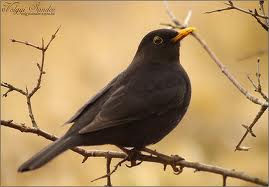 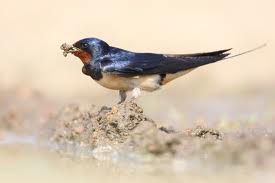 Szitakötő 21.szám, 36.oldalOlvasd el Fecske Csaba  Madarak című versét !  Gyűjtsd ki a versből a madárneveket !__________________________________________________________________________________A fentebb kigyűjtött madárneveket helyezd el az alábbi ábrában ! Ha jól dolgoztál  megtudod  mit csinál minden énekes madár  az erdőben !MEGFEJTÉS  :  ________________________________________________________________MEGFEJTÉS :    CSÍZÖKÖRSZEMRIGÓVÖRÖSBEGYCINEGEPINTYGERLEGALAMBVERÉBFECSKECSÍZÖKÖRSZEMRIGÓVÖRÖSBEGYCINEGEPINTYGERLEGALAMBVERÉBFECSKE